Miercoles 26 de noviembre del 2014Se inician las actividades a las 10:30 am.Mapeo de las pruebas1. Kinder 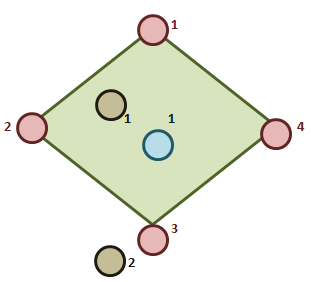 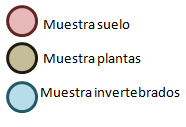 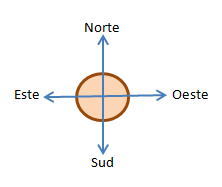 2. Huerta casa Horario: 11:30 am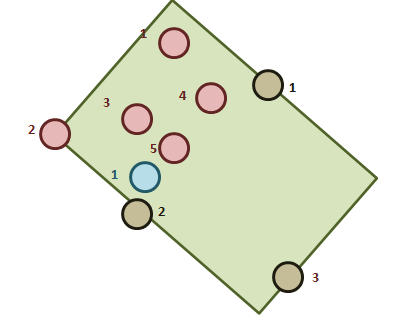 3. Laboratorio urbano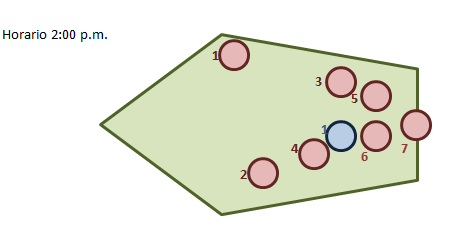 4. Playa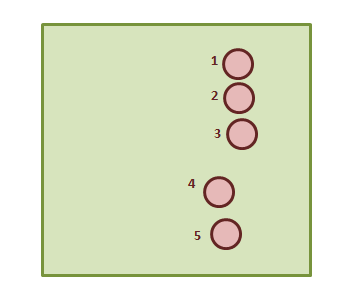 